DATOS DEL ENCUESTADO*PERSONA FÍSICA:CORREO ELECTRÓNICO*	   FECHA DE  NACIMIENTOLOCALIDAD DE RESIDENCIA  * CORREO ELÉCTRÓNICO DEL PARTICIPANTE: La finalidad a la que será destinado su correo electrónico será exclusivamente la difusión de los resultados del presente estudio por lo que es optativo rellenar dicho campo.UBICACIÓN DE LA PROPUESTAA continuación se muestran dos fotografías de la zona donde se localiza la actividad.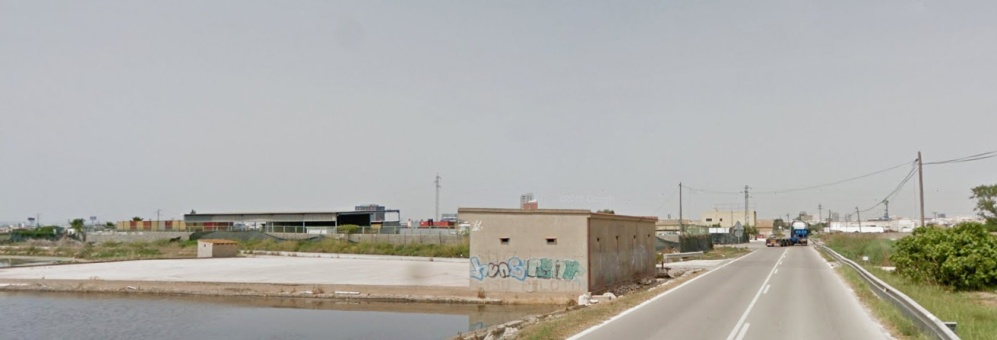 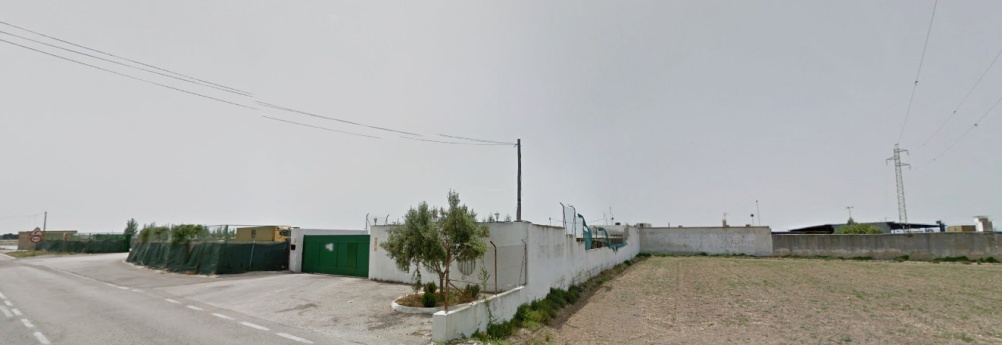 ¿Conoce usted esta zona donde se localiza la actividad?Considera que la calidad paisajística del entorno del proyecto es:2. VALORACIÓN DE LOS RECURSOS Y UNIDADES PAISAJÍSTICAS.Valore según su criterio los siguientes paisajes y edificios presentes en el Ámbito de estudio, con independencia de su estado de conservación, puntuando su estimación paisajística hacia esos lugares como alta, media, baja o si no conociera el lugar como desconocida:2.1. Acequia del Braç Nou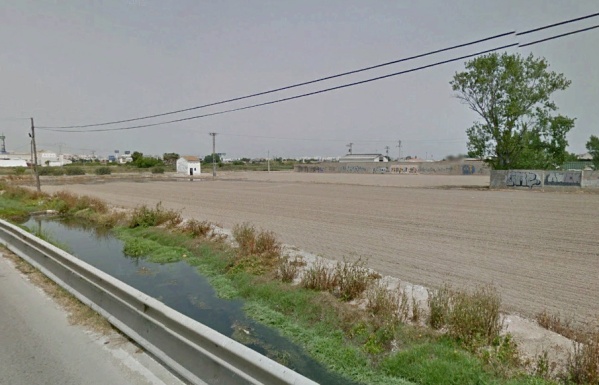 2.2. Barranco de Chiva 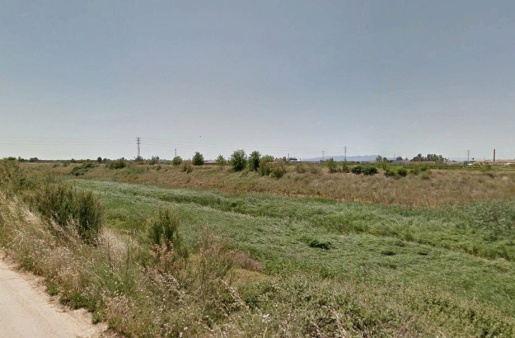 2.3. CV-401 y Vistas desde CV-401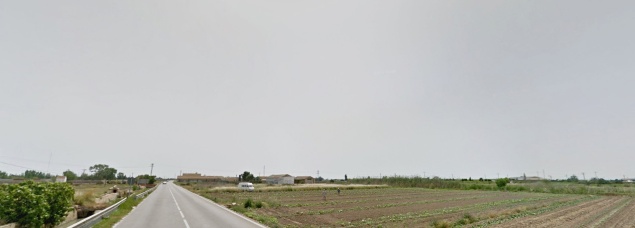 2.4. V-31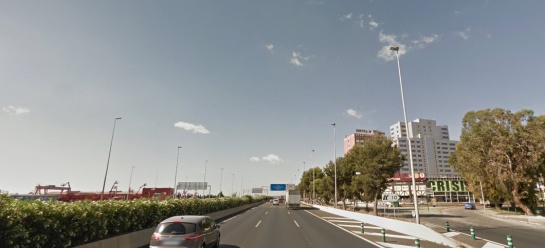 2.5.  Línea de ferrocarril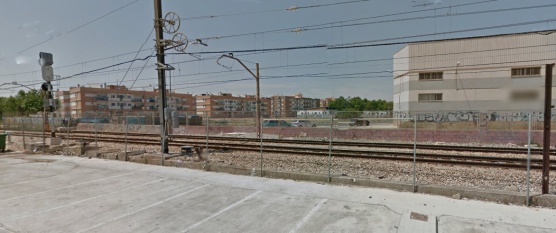 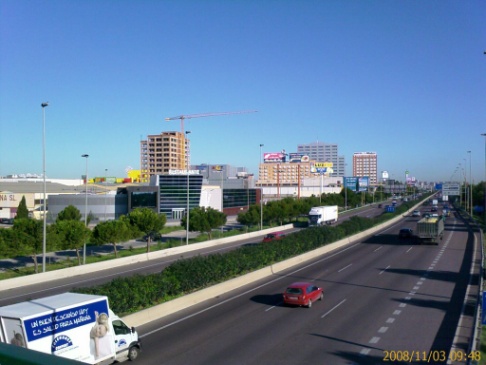 2.6. Suelo antropizado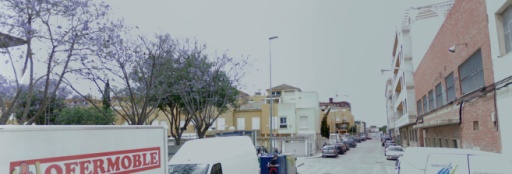 2.7.  La Marjal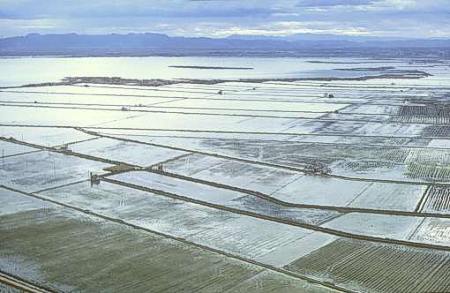 2.8. Suelo agrícola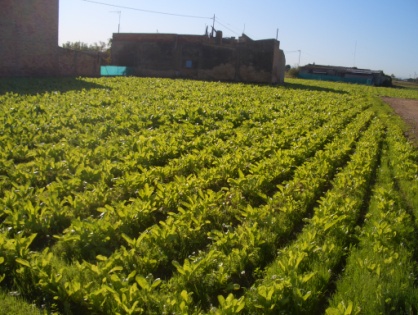 2.9. Rio Turia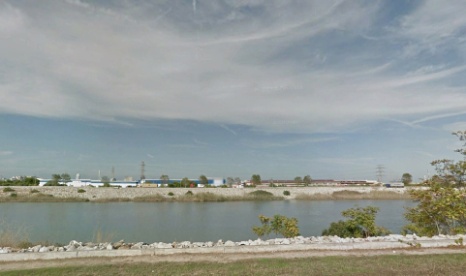 Pueden enviar dicho formulario a la dirección de correo info@invame.com